BP1 2018 MISNSSharePoint Site Exercise
March 21, 2018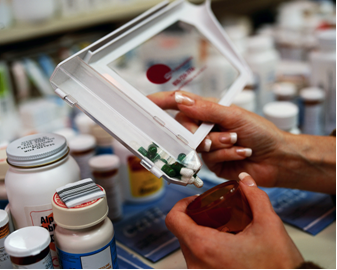 Exercise PlanPublish Date: 2/27/2018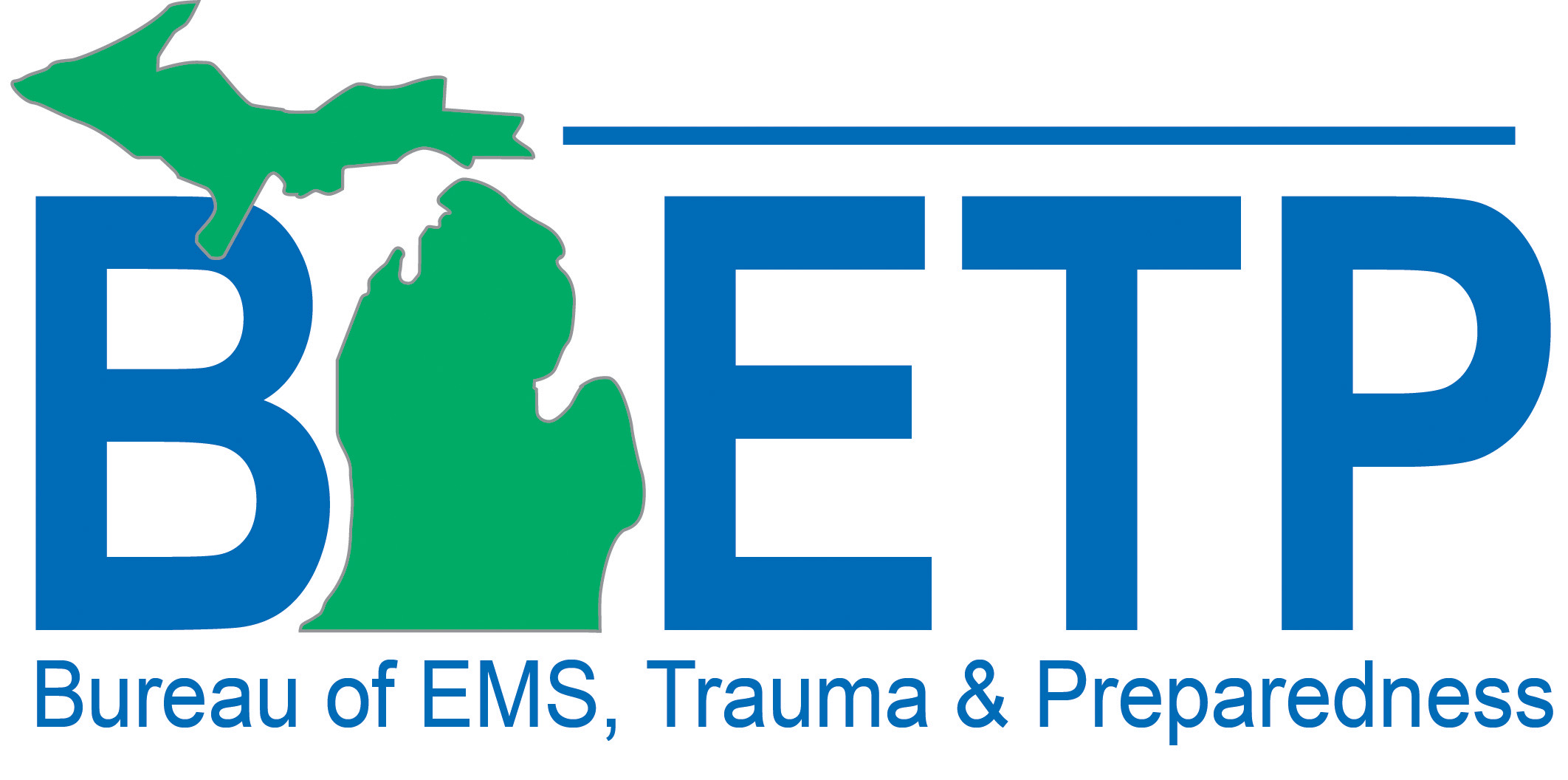 The Exercise Plan (ExPlan) gives players from participating organizations the information they need to observe or participate in the exercise.  Some exercise material is intended for the exclusive use of exercise planners, controllers, and evaluators, but players may view other materials that are necessary to their performance. All exercise participants may view the ExPlan.Handling InstructionsThe title of this document is the BP1 2018 MISNS SharePoint Site Exercise. Information gathered in this ExPlan is designated as For Official Use Only (FOUO) and should be handled as sensitive information that is not to be disclosed. This document should be safeguarded, handled, transmitted, and stored in accordance with appropriate security directives. Reproduction of this document, in whole or in part, without prior approval from the Michigan Department of Health and Human Services (MDHHS), Bureau of EMS, Trauma and Preparedness, (BETP) Division of Emergency Preparedness and Response (DEPR) is prohibited.
At a minimum, the attached materials will be disseminated strictly on a need-to-know basis and, when unattended, will be stored in an area that offers sufficient protection against theft, compromise, inadvertent access, and unauthorized disclosure.This publication was supported by the Cooperative Agreement Number 6 NU90TP921906-01 from the Centers for Disease Control and Prevention (CDC) and Assistant Secretary for Preparedness and Response (ASPR).For more information on the ExPlan please contact:Kevin ChauInformation System Sharing AnalystMichigan Department of Health and Human Services,Division of Emergency Preparedness and Responsechauk@michigan.gov
Jason Smith
Medical Countermeasure Specialist
Michigan Department of Health and Human Services,Division of Emergency Preparedness and ResponseSmithJ20@michigan.govLarry ZimmermanExercise CoordinatorMichigan Department of Health and Human Services,Division of Emergency Preparedness and ResponseZimmermanL1@michigan.govExercise Details	1Exercise Schedule	2Exercise Scenario	3Exercise Objectives	4Exercise Communications	6Participant Roles and Responsibilities	7Exercise Assumptions and Artificialities	7Exercise Roles	8Player Instructions	9Accident Reporting and Real Emergencies	10Appendix A:  Venue Information	11Appendix B:  Optional LHD Objectives	12Appendix C:  Acronyms	15Exercise DetailsExercise NameBP1 2018 MISNS SharePoint Site Exercise
Exercise DatesMarch 21, 2018Threat or HazardBacillus anthracis
ScenarioAerosolized anthrax releaseScopeMultiagency, Local, Regional, StateMission AreasResponseSponsorMDHHSCapabilitiesThe following Hospital Preparedness Program (HPP) and Public Health Preparedness (PHP) capabilities were selected to be tested during the exercise: Emergency Operations CoordinationInformation SharingMedical Material Management and DistributionPurposeThis exercise will test the capacity of the MISNS SharePoint Site to request Strategic National Stockpile (SNS) resources, and provide health departments and hospitals the opportunity to demonstrate proficiency in this process. The regional Medical Coordination Center (MCC), local public health, local emergency management, Michigan State Police (MSP) – Emergency Management Homeland Security Division (EMHSD) District Coordinators, and the Community Health Emergency Coordination Center (CHECC) will have an opportunity to be notified and review MISNS request information.Exercise ScheduleTo begin the exercise, the CHECC SNS Coordinator will send a Michigan Health Alert Network (MIHAN) notification to the Local Health Department (LHD) Emergency Preparedness Coordinators, Health Officers, and the Healthcare Coalition (HCC) Regional Coordinators which in turn will notify participating hospitals to indicate that an initial SNS request has been received by the SEOC and approved by the CDC Division of Strategic National Stockpile. Participating organizations will then submit their SNS requests according to procedures. CHECC personnel will process the orders and forward approved SharePoint SNS requests to the Receipt, Stage, and Store (RSS) for processing. The RSS will provide notification back to each requesting organization regarding the status and estimated time of arrival for each shipment.  The CHECC will send notification to the LHDs and HCC Regional Coordinators of end of exercise play. Regional Coordinators will be responsible for notifying hospitals of end of exercise play.  Table 1: MISNS Request Exercise ScheduleExercise ScenarioPlease Note: Organizations may modify this scenario or develop a unique scenario to meet specific jurisdictional exercise objectives and goals.

March 20, 2018  The Michigan Intelligence Operations Center has sent an informational release to agencies regarding credible information on a possible widespread aerosolized bioterrorism attack utilizing HVAC systems or outdoor dispersal devices in popular shopping malls and outlets throughout the state. 
March 21, 2018Hospitals in your jurisdiction are reporting a sharp increase in patients expressing symptoms that include fever and chills, chest discomfort, shortness of breath, confusion/dizziness and cough. Medications and supplies are beginning to run low. White powder samples found in some HVAC systems resulted in preliminary results of B. anthracis.Exercise ObjectivesThe following core objectives have been developed by the exercise planning team to be tested in the BP1 2018 MISNS SharePoint Site Exercise. Table 1 aligns the Hospital Preparedness Program HPP/PHP capabilities and elements of the Operational Readiness Review (ORR) to the objectives of the exercise for each partnering agency. The following objectives were developed for the BETP, DEPR. Organizations may elect to customize additional objectives to meet individual needs. Local Health Departments may elect to test additional objectives listed in Appendix B. Table 1: Exercise Capabilities and Objectives Exercise CommunicationsPlayer CommunicationsAll spoken and written communication will start and end with the statement, “THIS IS AN EXERCISE.” Players will use routine, in-place agency communication systems. Additional communication assets may be made available as the exercise progresses. The need to maintain capability for a real-world response may preclude the use of certain communication channels or systems that would usually be available for an actual emergency incident. In no instance will exercise communication interfere with real-world emergency communications. Each venue will coordinate its own internal communication networks and channels. In the event the MISNS SharePoint site becomes inaccessible, it is recommended to defer to emailing the SNS Item Order Form and Justification Form to the CHECC SNS Coordinator mailbox: checcsns@michigan.gov.The primary means of communication during exercise play will be by the MISNS SharePoint Request site: http://mirequest.org/SNS/default.aspx.The primary means of communication between the exercise controller and the venues will be by telephone 517-335-8738 or 800 MHz radio (if necessary).Michigan Health Alert NetworkTo start exercise play, Healthcare Coalition Regional Coordinators, Emergency Preparedness Coordinators and Health Officers will be receiving a MIHAN alert notification at approximately 9:00 AM on March 21, 2018.
Communication DirectoryIf you need additional information to perform a task, or run into difficulty or have concerns and need immediate assistance please inform the exercise controller. Table 2: Contact InformationParticipant Roles and ResponsibilitiesExercise SummaryThe BP1 2018 MISNS SharePoint Site Exercise is designed to establish a learning environment for players to exercise their plans and procedures for requesting medical countermeasures in response to an emergency incident. The exercise will be conducted on March 21, 2018. Exercise play for the MDHHS, DEPR is scheduled for 6 hours or until the exercise controller determines that the exercise objectives have been met. Please do not focus on inaccuracies, assumptions or artificialities created by the scenario. Please focus on the objectives that need to be met for the exercise.Exercise Assumptions and ArtificialitiesIn any exercise, assumptions and artificialities may be necessary to complete play in the time allotted and/or account for logistical limitations.  Exercise participants should accept that assumptions and artificialities are inherent in any exercise and should not allow these considerations to negatively impact their participation. Assumptions Assumptions constitute the implied factual foundation for the exercise and, as such, are assumed to be present before the exercise starts.  The following assumptions apply to the exercise:The exercise is conducted in a no-fault learning environment wherein capabilities, plans, systems and processes will be evaluated.The exercise scenario is plausible and events occur as they are presented.Participants, if desired, are responsible for further developing the scenario (type and scope) for their jurisdiction, as applicable.ArtificialitiesConstructs are exercise devices designed to enhance or improve exercise realism. Alternatively, constraints are exercise limitations that may detract from exercise realism. Constraints may be the inadvertent result of a faulty construct or may pertain to financial and staffing issues. Although there are a number of constructs and constraints (also known as exercise artificialities) for any exercise, the exercise planning team recognizes and accepts the following as necessary:Exercise communication and coordination will be limited to the participating exercise venues. Only those communication methods listed in the Communication Directory will be available for players to use during the exercise.The participating agencies may need to balance exercise play with real-world emergencies. It is understood that real-world emergencies will take priority.The scenario may not always be in timeline sync, or be “realistic”. Please try not to focus on scenario realism and continue with expected actions to complete objectives.The term participant encompasses many groups of people, not only those playing in the exercise.  Groups of participants involved in the exercise, and their respective roles and responsibilities, are as follows:
Exercise RolesPlayers.  Players are personnel who have an active role in discussing or performing their regular roles and responsibilities during the exercise.  Players discuss or initiate actions in response to the simulated emergency.Controllers.  Controllers plan and manage exercise play, set up and operate the exercise site, and act in the roles of organizations or individuals that are not playing in the exercise.  Controllers direct the pace of the exercise, provide key data to players, and may prompt or initiate certain player actions to ensure exercise continuity.  In addition, they issue exercise material to players as required, monitor the exercise timeline, and supervise the safety of all exercise participants.Evaluators.  Evaluators evaluate and provide feedback on a designated functional area of the exercise.  Evaluators observe and document performance against established capability targets and critical tasks, in accordance with the Exercise Evaluation Guides (EEGs).Participating organizations are responsible for designating a controller and/or evaluator for their venue and development of an After-Action (AAR) or Summary Report. The primary means of communication among the Controllers and Evaluators will be via telephone, cellphone, and 800 MHz radio.  A special events 800 MHz radio channel will be setup for communication for controllers and exercise staff:Safety RequirementsExercise participant safety takes priority over exercise events. Although the organizations involved in the exercise come from various response agencies, they share the basic responsibility for ensuring a safe environment for all personnel involved in the exercise. In addition, aspects of an emergency response can be dangerous. Health and safety should guide all participants to operate in their assigned roles in the safest manner possible. The following general requirements apply to the exercise:All exercise controllers, evaluators, and staff will serve as safety observers while the exercise activities are underway. Any safety concerns must be immediately reported to an exercise controller.Participants will be responsible for their own and each other’s safety during the exercise. It is the responsibility of all persons associated with the exercise to stop play if, in their opinion, a real safety problem exists. Once the problem is corrected, exercise play can be resumed. All organizations will comply with their respective environmental, health, and safety plans and procedures, as well as the appropriate Federal, State, and local environmental health and safety regulations. Player Instructions Before the ExerciseReview appropriate emergency plans, procedures, and exercise support documents.Understand reporting requirements for your venue, and be at the appropriate site before the exercise starts. Wear the appropriate attire and identification badges. Read any player information handout, which includes information on exercise safety. Please be prepared and aware of your own safety and the safety of others, and any special lodging considerations. During the exerciseConsider maintaining a log of your activities. This log may include documentation of activities that were missed by a controller or evaluator.Respond to exercise events and information as if the emergency were real, unless otherwise directed by an exercise controller.Parts of the scenario may seem implausible. Recognize that the exercise has objectives to satisfy and may require incorporation of unrealistic aspects. Every effort has been made by the exercise’s planning team to create an effective learning and evaluation environment. Controllers will give you only information they are specifically directed to disseminate. You are expected to obtain other necessary information through existing emergency information channels.All exercise communications will begin and end with the statement “This is an exercise.” This precaution is taken so that anyone who overhears the conversation will not mistake exercise play for a real-world emergency.Help ensure that evaluators are aware of critical actions you take as they occur. If you do not understand the scope of the exercise or if you are uncertain about an organization’s or agency’s participation in an exercise, ask a controller or exercise point of contact listed in this ExPlan.After the exerciseAt the end of the exercise at your facility, please go online to fill out the evaluation form at https://www.surveymonkey.com/r/3YGGRNMA BETP, DEPR AAR/IP will be produced within 90 days Organizations are encouraged to develop an After-Action (AAR) or Summary Report to document organization specific successes and identified gaps.  This will be important documentation for future MCM ORR and development of organization improvement plans. Accident Reporting and Real EmergenciesFor an emergency that requires assistance, use the phrase “real-world emergency.” The following procedures should be used in case of a real emergency during the exercise:Anyone who observes a participant who is seriously ill or injured will first advise the nearest controller and then, if possible, render aid, provided the aid does not exceed his or her training.The controller who is made aware of a real emergency will initiate the “real-world emergency” broadcast on the controller radio network and provide the following information to the exercise Controller:Venue and functionLocation within the venue and functionConditionRequirementsThe exercise Controller will be notified as soon as possible if a real emergency occurs. If the nature of the emergency requires suspension of the exercise at the venue or function, all exercise activities at that facility will immediately cease. Exercise play may resume at that venue or function after the situation has been addressed. Exercise play at other venues and functions should not cease if one venue or function has declared a real-world emergency, unless they rely on the affected venue.If a real emergency occurs that affects the entire exercise, the exercise may have to be suspended or terminated.Appendix A:  Venue InformationParticipating AgenciesAppendix B:  Optional LHD ObjectivesAppendix C:  AcronymsTimePersonnelExpected ActionMarch 22, 2017March 22, 2017March 22, 20178:45 AMExercise Play Start (STARTEX)8:45 AMCHECC SNS CoordinatorSend MIHAN alert to notify LHD Emergency Preparedness Coordinators, Health Officers and HCC Regional Coordinators to send SNS Request forms through the MISNS Request SharePoint Site. 9:00 AM – 3:00 PMHospitals/Local Health DepartmentsSubmit MISNS SharePoint requests. 9:00 AM – 3:00 PMRegional MCCReview hospital MISNS SharePoint requests. Review regional resource availability and assess the need to forward requests to the CHECC.9:00 AM –3:00 PMCHECC SNS CoordinatorReceive SNS requests via the MISNS SharePoint site. Send receipt confirmation message back to requesting agency. Process SNS requests to the RSS.9:00 AM –3:00 PMRSS ManagerReceive and process SNS requests. Communicate  to requesting agency.3:00 PMCHECC SNS CoordinatorMIHAN alert notification of Exercise Play End (ENDEX).ParticipantsComplete participant feedback survey at:https://www.surveymonkey.com/r/3YGGRNMHPP/PHP CapabilityAgencyObjectives/TasksHPP: Health Care and Medical Response CoordinationPHP:Emergency Operations CoordinationORR (C3F2)LHDsMCCsCHECCObjective 1: The CHECC will send a Michigan Health Alert Network (MIHAN) notification to all LHDs and Medical Coordination Centers (MCCs).Task: Notify LHDs and Regional Coordinators that an initial SNS request has been received. Task: If applicable, notify partners of technical issues preventing critical use of system.Measure: Percentage of LHDs and Regional Coordinators that are able to respond to the alert.Measure: MIHAN groups are current.HPP: Medical SurgePHP:Medical Material Management
ORR (C9F2)HPP: Medical SurgePHP:Medical Material Management
ORR (C9F2)CHECC
MCCsMCCsObjective 2: Test electronic submission and processing of SNS requests via the MISNS Request SharePoint Site.Task: LHDs and hospitals login to the state MISNS SharePoint Site.Measure: Percentage of organizations able to login to the MISNS SharePoint Site.Task: LHDs and Hospitals complete and submit SNS Justification form, Item Request form, Acknowledgement and Comments section.Measure: Percentage of Justification and Item Request forms successfully submitted by organizations.Objective 3: Medical Coordination Centers (MCCs) move requests to the CHECC.Task: MCCs validate resource requests and move SNS requests to the CHECC.Measure: Percentage of hospital SNS requests successfully received per region in the MISNS SharePoint Site for CHECC review.HPP: Medical SurgePHP:Medical Material Management
ORR (C9F2)HPP: Medical SurgePHP:Medical Material Management
ORR (C9F2)CHECC
MCCsObjective 4: Test MISNS SharePoint system and CHECC ability to receive and coordinate simultaneous SNS requests generated statewide.Task: Process simultaneous SNS requests. Measure: Percentage of all successfully transmitted and approved requestsHPP:Health Care and Medical Response CoordinationPHP:Information SharingORR (C6F3)CHECCObjective 5: Test the ability of the MISNS SharePoint system to send automatic notification of SNS request information to partners.Task: MISNS SharePoint system sends request status information and ETAs to partners.Measure: System communication with no errors.HPP:Health Care and Medical Response CoordinationPHP:Information SharingORR (C6F3)CHECCObjective 6: Test redundant communications methods (phone, fax, radio, etc.), if needed.Task: Use secondary communication system if primary fails.Measure: Percentage of successful transmission of requests using secondary communication systems, if utilized. VenueContact InformationResponsibilityLarry Zimmerman 517-335-8362zimmermanl1@michigan.gov800 MHz: G EVENT 2Exercise Controller/EvaluatorCHECC Response Coordinatorcheccdeptcoor@michigan.govAnswer questions from requesting agenciesSNS Coordinatorcheccsns@michigan.govBackup ordering systemMISNS SharePointhttp://mirequest.org/SNS/default.aspxSystem login for playersParticipating AgenciesStateMDHHSRegionsRegion 1 Medical Coordination CenterRegion 1 HospitalsRegion 2 North Medical Coordination CenterRegion 2 North HospitalsRegion 2 South Medical Coordination CenterRegion 2 South HospitalsRegion 3 Medical Coordination CenterRegion 3 HospitalsRegion 5 Medical Coordination CenterRegion 5 HospitalsRegion 6 Medical Coordination CenterRegion 6 HospitalsRegion 7 Medical Coordination CenterRegion 7 HospitalsRegion 8 Medical Coordination CenterRegion 8 HospitalsLocalMichigan’s 45 Local Health DepartmentsCapability/FunctionMedical Countermeasure Operational Readiness Review (MCM ORR) Implementation ElementExercise Objectives/ActivitiesEXERCISE RESULTSEXERCISE RESULTSCapability/FunctionMedical Countermeasure Operational Readiness Review (MCM ORR) Implementation ElementExercise Objectives/ActivitiesP: Performed without ChallengesS: Performed with Some ChallengesM: Performed with Major ChallengesN/P: Not PerformedP: Performed without ChallengesS: Performed with Some ChallengesM: Performed with Major ChallengesN/P: Not PerformedC1F2Build community partnerships to support health preparednessJurisdiction can provide evidence of how the roles and responsibilities of private sector, local, state, and regional response partners have been used within the last five years.Objective: All response staff will be in their assigned ICS roles for an MCM response. Objective: All ICS staff will assess the public health impact of the incident and identify the type MCM needed for the response. C3F1Conduct preliminary assessment to determine need for public activationParticipation of appropriate subject matter experts to inform MCM decision-making related to analyzing data, assessing emergency conditions, and determining activation levels has been exercised within the last five years.Objective: Identify and utilize SMEs for MCM decision-making process. Identify key actions to be taken and by whom.Objective:  Assess public health impact of incident and identify the level of emergency coordination center operations.C3F1Conduct preliminary assessment to determine need for public activationQuarterly testing of redundant communication platforms is conducted and documented.Objective: Partial testing (one quarter) of email communication and other web-based communication platforms.C3F2Activate public health emergency operationsIncident command and emergency management staff have exercised required EOC roles during an MCM incident during the last five years.Objective: All command and management staff will be in their assigned ICS roles for an MCM response.C3F2Activate public health emergency operationsSite activation (via staff assembly) of Health EOC or virtual structure supporting unified health command during an MCM incident at least every two years.Objective: Test ability to activate and assemble EOC staff.C6F3Exchange information to determine a common operating pictureProcedures for sharing MCM-related information to enable a common operating picture have been exercised within the last five years.Objective: Test the ability of the MISNS Request SharePoint site to share request information with partners.C9F2Acquire medical materielProcesses to request medical materiel from 1) jurisdictional, 2) private, 3) regional, and/or 4) federal partners in alignment with National Incident Management System standards have been exercised within the last five years.Objective: Test ability to request medical materiel through the MISNS Request SharePoint Site.C9F3Maintain updated inventory management and reporting systemDemonstrate the ability to receive, store, pick, and ship assets from utilization of both primary and backup inventory management systems.Objective: Test the ability of IMATS and backup inventory system to receive, store, pick, and ship assets.C9F3Maintain updated inventory management and reporting systemProcesses and procedures to track and report inventory levels have been exercised within the last five years.Objective: Test the ability of IMATS to report inventory levels in real time. Objective: Test the ability to track inventory within IMATS.C14F1Identify responder safety and health risksProcedures for protecting public health staff and volunteer responders have been exercised within the last five years for the following: 1) identifying and communicating medical and behavioral health risks, 2) validating health and safety recommendations with subject matter experts, and 3) and identifying PPE and protective actions.Objective: SME's will identify medical and behavioral health risks and develop health and safety protective actions.Objective: SME's will identify what personal protective equipment (PPE) and MCMs are needed for responders. Objective: First responders will be aware of the health and safety protective actions.AcronymMeaningAARAfter-Action ReportC/EController/EvaluatorCDCCenters for Disease Control and PreventionCHECCCommunity Health Emergency Coordination CenterDEPRDivision of Emergency Preparedness and ResponseDSNSDivision of Strategic National StockpileExPlanExercise PlanHPPHospital Preparedness ProgramLHDLocal Health DepartmentMCCMedical Coordination CenterMDHHSMichigan Department t of Health and Human ServicesMISNSMichigan Strategic National StockpileMSP-EMHSD Michigan State Police, Emergency Management Homeland Security DivisionPHEPPublic Health Emergency PreparednessRSSReceipt, Stage, and StoreSEOCState Emergency Operations Center